План – конспект урока математики(класс для учащихся, обучающихся по программе С(к)ОУ VIII вида, 3 класс)Учебник: В. В. Эк. Математика. Учебник для 3 класса специальных (коррекционных) образовательных учреждений VIII вида (стр. 65 - 66).Раздели листья поровну между двумя деревьями.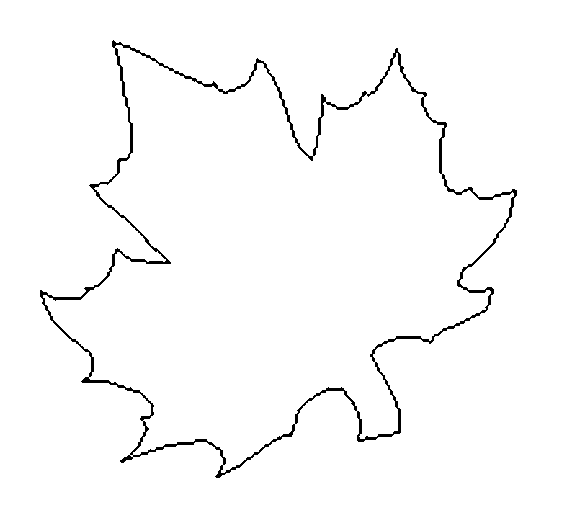 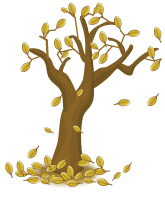 Запиши решениеРаздели снежинки поровну между двумя Морозами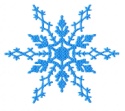 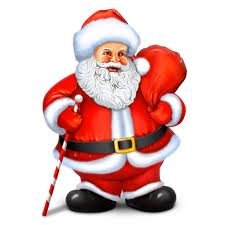 Запиши решение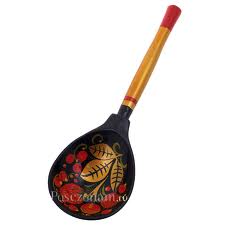 ПедагогУчитель начальных классов – Катаева Елена ВикторовнаКраткая характеристика классаВ классе обучаются дети по программе 3 класса для СКОУ VIII вида. Наполняемость класса – 8 человекТемаЗнак деления. Деление на равные части.ЦельЗнакомить со знаком и записью действия деления, способом решения арифметических задач на деление на равные частиЗадачисоздать условия для раскрытия учащимся смысла действия деления на равные части через выполнение операций с предметными множествами, для знакомства со знаком деления и записью действия делениякорригировать и развивать мыслительные операции детей через анализ, синтез, классификацию геометрических фигур через работу с раздаточным геометрическим материаломвоспитывать у детей умение ориентироваться в окружающей действительности через практическое решение арифметических задач на деление (деление на равные части)Тип урокаУрок ознакомления с новыми знаниями и умениямиОборудованиеСредства наглядности:карточки со знаком «:», понятием «деление», «равные части»раздаточный геометрический материал (1 конверт на парту): 1 большой зелёный треугольник, 2 маленьких оранжевых треугольника, 3 маленьких зелёных квадрата6 карандашей, 2 карандашницы, 8 тетрадейизображения девочки и мальчика, изображения яблок (6 шт), изображения ложек (8 шт)листы для домашнего задания (8 шт)МетодыПо источнику передачи и восприятия учебной деятельности: словесные, наглядные, практические;По степени самостоятельности мышления: репродуктивные;По степени управления учебной работой: под руководством учителя;По логике передачи и восприятия информации: индуктивныйХод урока:Деятельность участников образовательного процессаОрганизационный момент. (3 мин)Организационный момент. (3 мин)Приветствие гостей.Проверка школьных принадлежностей:учебникрабочая тетрадьручка, карандаш, ластик, линейкадневникЧисло, классная работа:- Какое сегодня число? День недели? Кто дежурный?Число, классная работа записываются в тетрадьАктуализация знаний. Повторение изученного ранее материала. (7 мин)Актуализация знаний. Повторение изученного ранее материала. (7 мин)Устный счёт- У Маши и Миши яблоки.На 1 части доски изображения Маши и Миши. Между ними 6 яблок.- Сколько всего яблок у детей? (шесть)Я раздам яблоки детямЯблоки переставляются (одному – 2, другому – 4)- Поровну я раздала детям яблоки? (нет)- Сколько яблок у Маши? (два)- Сколько яблок у Миши? (четыре)- У Маши больше или меньше яблок? (меньше)- У Миши больше или меньше яблок? (больше)- Что нужно сделать, чтобы яблок у ребят стало поровну? (взять 2 яблока у Миши, взять одно яблоко у Миши и отдать Маше, дать Маше 2 яблока)- Теперь яблок у ребят поровну?- Что значит «поровну»? Каким другим словом можно заменить слово «поровну»? (одинаково, равно, равное количество, одинаковое количество, равные части)На доске совершаются манипуляции с яблоками в соответствии с предложениями детей- Ещё, ребята, можно сказать, что мы поделили яблоки между детьми поровну - на равные части____________________________________________________Доска переворачивается . На доску выносится понятие «равные части»- Что вы видите на доске? (примеры)- Выйди к доске, …, реши тот пример, который хочешьНа 2 части доски примеры записанные вразброс (по количеству присутствующих в классе):2*2=   ,2*3=   , 2*4=   , 2*5=   , 3:2=Учащиеся выходят по одному к доске читают и решают примеры на умножение- Посмотрите, ребята, у нас остался один нерешённый примерУчитель обращает внимание детей на пример с неизвестным действием (деление)- Что необычного в этом примере? Какой не знакомый нам знак, который мы ещё не использовали? Как он выглядит? (знак деления, две точки, которые ставятся одна под другой)Учитель выносит на доску карточку со знаком «:»- Это знак деления. Он будет нам помогать записывать математические выражения с действием деленияУчитель выносит на доску карточку с надписью «деление»Доска переворачиваетсяСообщение темы урока. Постановка учебно-познавательной задачи. (7 мин)Сообщение темы урока. Постановка учебно-познавательной задачи. (7 мин)- Может быть кто – нибудь попробует сформулировать тему нашего урока? С чем мы сегодня познакомимся?  Чему научимся? (познакомимся с действием деления, научимся решать задачи на деление)Работа с геометрическим материаломДетям раздаются конверты с раздаточным геометрическим материалом- Сейчас вы будете работать в парах. Пара – это сколько человек? (два)- На каждой парте у вас конверт. Содержимое всех конвертов одинаковое. Откройте конверты, посмотрите, что внутри? (это фигуры)Дети называют фигуры, лежащие в конверте, их цвет, форму, размер- Каждая пара должна разделить свои фигура на две части так, как вам хочется, так, как вы договоритесьДети делят фигуры на 2 группы (по цвету, по форме, по размеру)- На какие 2 группы вы раздели фигуры? По сколько фигур в каждой группе? Сколько фигур в первой группе? Сколько во второй? Равные ли у вас получились части? (…)Учитель работает с каждой парой учащихся.- Посмотрите, ребята, фигуры во всех конвертах были одинаковые, а вы разделили их по-разному, на разные группы, части. Соберите фигуры в конверты и уберите на край парты.Учитель подводит итог: даёт точную формулировку цели урока- Наша задача на сегодня научиться делить на две равные части.Учитель активизирует внимание детей на опорные слова на доскеИзучение нового материала. (7 мин)Изучение нового материала. (7 мин)Выполнение операций с предметными множествами- У меня несколько карандашей и две баночки – карандашницы. Давайте попробуем разделить карандаши на две равные части – разложить карандаши в две баночки поровну.На столе 2 карандашницы и 6 карандашей. Ученик по желанию выходит раскладывать карандаши-Посчитай карандаши. Один карандаш положи в первый стаканчик. Затем, чтобы не спутаться, второй карандаш положи во второй стаканчик. Куда положим следующий третий карандаш? (снова в первый) Куда положим четвёртый, пятый карандаш? (…) Делить надо до тех пор, пока не останется ни одного карандаша.Ученик раскладывает карандаши по карандашницам- Сколько карандашей было? (шесть)- На сколько равных частей делили? Сколько баночек было? (две)- Как делили? По сколько карандашей складывали каждый раз в стаканчик? (по одному)- Сколько карандашей в каждом стаканчике? (три)- Поровну ли мы разделили карандаши? (да)___________________________________________________На столе 8 тетрадей. Ученику предлагается раздать тетради поровну двум детям- У меня здесь несколько тетрадей. Необходимо их раздать двум ученикам поровну.Ученик по желанию выходит раздавать тетради двум детям с первой парты- Посчитай тетради. Дай одну тетрадь Данилу. Теперь одну тетрадь Вадику. У них тетрадей поровну? (да)- Остались у тебя ещё тетради? (да)- Дай ещё одну тетрадь Данилу и ещё одну Вадику? У них тетрадей поровну? (да)И т. д.Ученик раздаёт тетради детям- Сколько тетрадей у тебя было (восемь)- На сколько частей мы их делили? Сколько детей получили тетради? (два)- Как делили? По сколько тетрадей давали каждый раз ребятам? (по одной)- Сколько у тебя, Данил, тетрадей? (четыре)- Сколько у тебя, Вадик тетрадей? (четыре)- У вас равное количество тетрадей? Мы поровну разделили? (да)- Остались ещё тетради? (нет)Первичное закрепление. Формулирование правила. (3 мин)Первичное закрепление. Формулирование правила. (3 мин)- Попробуем сформулировать правило.Активизация учителем внимания детей- Что нужно сделать, чтобы разделить некоторое количество предметов поровну, на равные части? (нужно брать по одному предмету и раскладывать на нужное количество частей)Повторение правила хором,затем 2 – 3 человека индивидуальноФизкультминутка. (1 мин)Физкультминутка. (1 мин)ГимнастикаОбобщение материала. (19 мин)Обобщение материала. (19 мин)Работа с учебником- Откройте учебник на странице 65Страница выносится на доску- В тетради запишите задача 24 (а).На доску выносится запись «Задача 24 (а)»- Отложите ручки. Посмотрите в учебник. Слушаем меня и следим за тем, что я читаюАктивизация учителем внимания детейЧтение задачи учителем- Прочитайте самостоятельно условие задачи.2 – 3 человека читают условие задачи вслух- Попробуем пересказать задачу2 – 3 человека пересказываю задачуУчитель закрепляет на доске изображения 8 ложек- Сколько ложек было по условию задачи? (восемь)Учитель активизирует внимание детей на доску- Сколько столов, на которые нужно разложить ложки? (два). Обозначим их двумя крестикамиУчитель отмечает на доске два крестика- Что нам нужно сделать? (разложить ложки поровну)- Что значит «поровну»? (на каждом столе должно быть одинаковое количество ложек)- Какой вопрос в задаче, прочитайте?2 – 3 ученика читают вопрос к задаче.Учитель выносит вопрос на доску- Как мы делим на две равные части? (берём по одному предмету)От первой ложки проводим стрелку к первому крестику, от второй ложки – ко второму крестику- Ещё ложки остались? Будем продолжать делить? (да)От третьей ложки проводим стрелку к первому крестику, от четвёртой ложки – ко второму крестику- Нужно ли ещё продолжать делить?И т. д.- Сколько ложек было? (восемь)На доску выносится «8 л»- Что мы делали с ложками? (делили)- Слово «делили» запишем знаком «:»На доску выносится знак «:»- На сколько равных частей делили? На сколько столов раскладывали? (на два)На доску выносится «2»- Сколько получили? Сколько ложек на каждом столе? (четыре)На доску выносится «= 4»- Так будет выглядеть решение нашей задачи. 8 ложек разделили поровну на две части, получилось 4 ложки.- Какой ответ будет в нашей задаче? (на каждый стол положили 8 ложек)Ответ выносится на доску учителемРабота в тетради- Итак, в тетради запишем нашу задачу. Обозначим ложки кружочками. Сколько кружочков нарисуете? (восемь)И т. д.Дети делают рисунок к задаче в тетради под руководством учителя и с опорой на доску записывают решение и ответПодведение итогов урока. (3 мин)Подведение итогов урока. (3 мин)- Итак, подведём итоги. Закрыли тетради, отложили в сторону ручки. Посмотрели на меня, на доску.Дети организуют порядок на рабочем месте- Что значит «поровну», «равные части»? (…)- С каким знаком мы сегодня познакомились? Как он выглядит? (…)- Что нужно сделать, чтобы разделить предметы на две равные части? (…)- Что показалось особенно сложным и непонятным на уроке? (…)- Вы сегодня очень хорошо работали на уроке. Особенно мне понравилась работа….Информация о домашнем задании. (2 мин)Информация о домашнем задании. (2 мин)- Дома необходимо выполнить задание на листах.Дети обращают внимание на задание на листах.Учитель читает задание, даёт необходимые разъясненияДЕЛЕНИЕРАВНЫЕЧАСТИ